Green Line Oberstufe Niedersachsen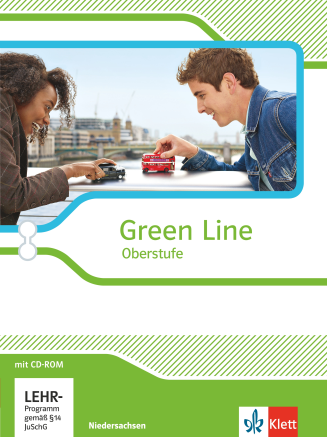 Stoffverteilungsplan Kerncurriculum für das Gymnasium – gymnasiale Oberstufe EnglischNiedersachsenFür das erhöhte NiveauIn der eigenständigen Schule obliegt den Fachschaften die Erstellung eines schulinternen Fachcurriculums. Bei dem nachfolgenden Stoffverteilungsplan handelt es sich daher um eine Anregung, wie die von Green Line Oberstufe angebotenen Materialien unter Beachtung der Anforderungen•	der Bundesbildungsstandards 2012, •	des Kerncurriculums für die Sekundarstufe II (2017): Behandlung aller Themenfelder sowie einer zielorientierten Förderung aller
	Kompetenzen bei gleichzeitiger Schwerpunktsetzung für die einzelnen Semester,•	der Vorgaben der Zentralabiturkommission:für eine thematische Ausgestaltung und unter besonderer Beachtung der in der Abiturprüfung geforderten Kompetenzen, auf die Bedürfnisse der Lerngruppe systematisch und lückenlos angewendet werden können. Die Darstellung stellt ein mögliches Maximalangebot mit zusätzlichen Vernetzungsnutzmöglichkeiten dar, aus dem für die jeweilige Unterrichtssituation auszuwählen ist. Die Planungsskizze geht für den Unterricht von fünf Unterrichtsstunden pro Woche aus. Bei der Verteilung der durch das Lehrwerk angebotenen Inhalte wird der dort vorgenommenen Unterscheidung von Texten auf zwei unterschiedlichen Niveaus Rechnung getragen. Vereinzelt lassen sich Texte der höheren Niveaustufe inhaltlich in die Arbeit auf grundliegendem Niveau zur Ergänzung hinzuziehen. Die Struktur der vorliegenden Planungshilfe folgt darüber hinaus den Erlässen zur Durchführung der Abiturprüfung ab 2017, gemäß denen die schriftliche Prüfung mit den drei Teilen Hörverstehen, Mediation und Textarbeit durchgeführt wird.Unter den gegebenen Bedingungen können naturgemäß nicht alle Topics des Lehrwerks berücksichtigt werden, sondern es wird eine Auswahl getroffen, um Anknüpfungspunkte zur Vertiefung oder Kontrastierung der verbindlich zu behandelnden Materialien anzubieten. Einige der nicht erwähnten Topics können jedoch z.B. zur Vertiefung oder selbstständigen Erarbeitung durch die Schülerinnen und Schüler (SuS) herangezogen werden (Präsentationen, Internetrecherchen (siehe hierzu die Online links z. B. im Schulbuch/Lehrerbuch)).Auf eine starre zeitliche Zuordnung der vorgeschlagenen Inhalte wird bewusst verzichtet, um den Fachkonferenzen Freiräume zu einer eigenen inhaltlichen Schwerpunktsetzung zu ermöglichen. Die vorgeschlagene Abfolge der Themenbezüge folgt jeweils einer inneren Stringenz.Durch die Möglichkeiten der Neugestaltung des Unterrichts in der Q-Phase (z.B. durch eine Einführung der Sprechprüfung, durch die Integration einer Klausur zum Hör-/Sehverstehen, durch die Überprüfung des Textverständnisses durch geschlossene und halboffene Aufgabenformate) wird sich der Unterricht in der Kursstufe verändern. Um diesen neuen Ausrichtungen Rechnung zu tragen, erscheinen neben den ausgewählten Texten Verweise auf Schwerpunkte zur Förderung der Teilkompetenzen und auf verfügbare Zusatzmaterialien des Ernst Klett Verlages. Legende:A	= Aufgabe		 S	= Skills im Anhang		CS	= Core skill 		IKK	= interkulturelle kommunikative KompetenzLV	= Leseverstehen	HV	= Hörverstehen		H/SV	= Hör-/Sehverstehen		Sp	= Sprechen		W	= Schreiben			M	= Sprachmittlungsaufgabe		Verweise auf Schulbuchübungen, die auf eine Überprüfung der Sprechkompetenz vorbereiten:M3	 Aufgabe 3 auf der entsprechenden Seite im Schulbuch, die das monologische Sprechen fördert.D6	 Aufgabe 6 auf der entsprechenden Seite im Schulbuch, die das dialogische Sprechen fördert.Erhöhtes Anforderungsniveau Semester I: Thema: From Short Story to FilmVerbindliches Material: E. A. Poe „The Tell-Tale Heart“, A. Conan Doyle „A Scandal in Bohemia“, Film: Sherlock: A Scandal in Belgravia (erhältlich in Green Line Oberstufe Abiturthemen für das erhöhte Niveau, Niedersachsen, ISBN: 978-3-12-601106-8)Die Reihenfolge der Semesterthemen orientiert sich zum einen am Grad der Übersichtlichkeit des verbindlichen Materials, zum anderen trägt es der Aufgabe der Fachkonferenz Rechnung, auf Wiederholerinnen und Wiederholer der Abiturprüfung zu achten. Auch aus diesem Grunde ist die Behandlung des Romans Never Let me Go im 3. Semester verbindlich. Gegenüber dem Kurs auf grundlegendem Niveau ergibt sich für das erhöhte Niveau ein Problem der Zuordnung aufgrund der größeren Fülle des verbindlichen Materials. Der Film Crash ist geeignet, anhand verschiedener inhaltlicher Aspekte an den Film East is East anzuknüpfen. Die Auswahl der Kompetenzschwerpunkte richtet sich nach einer möglichst hohen Deckung mit inhaltlichen Aspekten der verbindlichen Materialien und in besonderer Weise mit den geforderten Anforderungen der Abiturprüfung. Kompetenzschwerpunkt: Hör- / Hör-/Sehverstehen (Bei der Bearbeitung der nachfolgenden Texte sollte zunächst in besonderer Weise auf die Vermittlung des Skills 21 eingegangen werden (s. Green Line Oberstufe S. 334).Wenngleich die Analyse von Filmen bei der Behandlung von A Scandal in Belgravia sowie East is East explizit verbindlich ist, gibt es für die meisten verbindlichen Materialien sehr gut geeignete filmische Bearbeitungen.Topic tasks und Core skill workshops im Lehrwerk mit besonderer Förderung der Kompetenzschwerpunkte:Erhöhtes Anforderungsniveau Semester II: Thema – A Dream deferred? Migration and Identity
Verbindliches Material: Film East is East; Amy Tan: „Two Kinds“; Langston Hughes: „Harlem“; „Carol Ann Duffy”, „Originally“; Film: CrashKompetenzschwerpunkt: Sprachmittlung und Schreiben Topic Tasks und Core skill workshops im Lehrwerk mit besonderer Förderung der Kompetenzschwerpunkte:Erhöhtes Anforderungsniveau Semester III: Thema: „Individual and society – isolation or integration“Verbindliches Material: Drama: William Shakespeare: The Merchant of Venice; Roman: Kazuo Ishiguro: Never Let Me GoKompetenzschwerpunkt: Sprechen und Schreiben Topic Tasks und Core skill workshops im Lehrwerk mit besonderer Förderung der Kompetenzschwerpunkte:Erhöhtes Anforderungsniveau Semester IV: Thema - Global aspects of modern life Verbindliches Material: – – –Kompetenzschwerpunkt: SprechenWenngleich es als Vorbereitung auf die Abiturprüfung weiterhin gilt, die Kompetenzen Hörverstehen, Mediation und Schreiben zu festigen, sind zum Zwecke der inhaltlichen Vorbereitung und Wiederholung hier Texte und Aufgaben mit einem ausgeprägten Schwerpunkt der Förderung der Kompetenz des monologischen und dialogischen Sprechens angegeben (cf. Grundniveau).Für Schülerinnen und Schüler:Schulbuch mit CD-ROM								978-3-12-530406-2Workbook and exam preparation mit CD-ROM					978-3-12-530417-8Vokabellernheft 									978-3-12-530429-1Arbeitsheft Mediation 								978-3-12-530477-2Arbeitsheft Listening Comprehension Tests 					978-3-12-530478-9Essential Skills 									978-3-12-530435-2Abiturthemen für das erhöhte Niveau, Zentralabitur Niedersachsen 2019		978-3-12-601106-8Für Lehrerinnen und Lehrer:Lehrerbuch 											978-3-12-530441-3Lehrerfassung des Schülerbuches mit CD-ROM						978-3-12-530484-0Digitaler Unterrichtsassistent, Einzellizenz	 						978-3-12-530452-9Digitaler Unterrichtsassistent, Kollegiumslizenz 						X520047 Film-DVD											978-3-12-530461-1Audio-CDs zum Hörverstehen								978-3-12-530458-1Standard. Übungsformen Hör- und Hörsehverstehen, CD-ROM mit Kopiervorlagen 	978-3-12-530462-8Standard. Übungsformen Leseverstehen, CD-ROM mit Kopiervorlagen 			978-3-12-530463-5Role Cards 											978-3-12-530464-2Green Line Oberstufe Klausurvorschläge mit CD-ROM					978-3-12-530475-8Green Line Oberstufengrammatik								978-3-12-595501-1Green Line Oberstufengrammatik Arbeitsheft mit CD-ROM				978-3-12-595502-8Abiturthemen Zentralabitur Niedersachsen 2019 Lehrerheft mit CD-ROM			978-3-12-601108-2Topic 3Topic task: Producing a short film (S. 83)Core skill workshop: Analysing a film (S. 64ff.)Topic 8Topic task: Creating a marketing campaign (S. 203)Core skill workshop: Analysing visuals (S. 184-186)Topic 9Topic task: Writing posts for a youth blog (S. 227)Topic 10Core skill workshop: Analysing a listening text (S. 232-234)Thematischer Bezug
(Themenfelder)Thematischer Bezug
(Themenfelder)Topic /ThemaTopic /ThemaTopic /ThemaSeiteVerweis auf Core-skills, 
Aufgaben zu Fertigkeiten,(Hören Sprechen, …) + ZusatzmaterialVerweis auf Skills im Schulbuch (S) 
und Bezug zu Bildungsplan (2012) / KompetenzenOptionaler EinstiegIndividual and society(Themenfeld 1)Optionaler EinstiegIndividual and society(Themenfeld 1)Topic 3: The individual and society Introduction- Visuals of people living in harmony/ disharmony- Research and discussion on human rights- Discussion of needs to secure a just societyTopic 3: The individual and society Introduction- Visuals of people living in harmony/ disharmony- Research and discussion on human rights- Discussion of needs to secure a just societyTopic 3: The individual and society Introduction- Visuals of people living in harmony/ disharmony- Research and discussion on human rights- Discussion of needs to secure a just society60f.LV, Sp D 1-3, W S28.1 Visual;Text- und Medienkompetenz: ein breites Spektrum von Strategien und Darstellungsformen zum Verstehen und Produzieren von Texten selbstständig verwendenVerbindliches Material (1)Verbindliches Material (1)E. A. Poe “The Tell-Tale Heart”A murder story as an example of the absence of rules of society and the dominance of individual qualms of conscienceE. A. Poe “The Tell-Tale Heart”A murder story as an example of the absence of rules of society and the dominance of individual qualms of conscienceE. A. Poe “The Tell-Tale Heart”A murder story as an example of the absence of rules of society and the dominance of individual qualms of conscienceThemenheft Zentralabitur 2019, S. 48 – 61S28 Working with visuals, S7 Characterisation, S5 Dealing with narrative texts, S32 Doing research, S8 Narrative perspectives, S10 Style and stylistic devices, S12 Creative writing, S29 Working with films, S14 Essay, Text- und Medienkompetenz: mithilfe sprachlichen, inhaltlichen sowie textsortenspezifischen ... Wissens komplexe …. Texte aufgabenbezogen analysieren und deuten.Individual and societyIdentity(Themenfeld 1.1)Individual and societyIdentity(Themenfeld 1.1)Topic 3: The individual and society The make-up of societyA question of classRichard CoryDescribing people / Discussing social TopicsTopic 3: The individual and society The make-up of societyA question of classRichard CoryDescribing people / Discussing social TopicsTopic 3: The individual and society The make-up of societyA question of classRichard CoryDescribing people / Discussing social Topics62677482LV, HV Sp D3 M4LV; Sp D3LV, Sp D2WS28.1 Working with visuals, S21 ListeningS22 Speaking (giving a presentation)S28.2 Analysing cartoonsS6.1 Analysing poetryS3 Dictionary ;
IKK: Werte, Haltungen und Einstellungen ihrer zielsprachigen Kommunikationspartner erkennenVerbindliches Material (2)Verbindliches Material (2)Sir A. C. Doyle, “A Scandal in Bohemia”Vielfältige Aufgabenformate zur Erschließung der Kurzgeschichte vor dem Hintergrund der zuvor erarbeiteten Definition, ihrer Einbettung in den historischen Kontext sowie ihrer Relevanz für eine heutige Rezeption als Vorbereitung der Filmanalyse.Sir A. C. Doyle, “A Scandal in Bohemia”Vielfältige Aufgabenformate zur Erschließung der Kurzgeschichte vor dem Hintergrund der zuvor erarbeiteten Definition, ihrer Einbettung in den historischen Kontext sowie ihrer Relevanz für eine heutige Rezeption als Vorbereitung der Filmanalyse.Sir A. C. Doyle, “A Scandal in Bohemia”Vielfältige Aufgabenformate zur Erschließung der Kurzgeschichte vor dem Hintergrund der zuvor erarbeiteten Definition, ihrer Einbettung in den historischen Kontext sowie ihrer Relevanz für eine heutige Rezeption als Vorbereitung der Filmanalyse.Themenheft Zentralabitur 2019, S.62 – 79S32 Doing research, S7 Characterisation, S8 Narrative perspectives, S6.2 Analysing drama, S5.2 Analysing narrative texts, S9 Narrative techniques, S14.1 Argumentative essay,  S14.2 Comment  S10 Style one and stylistic devices Text- und Medienkompetenz: Textvorlagen unter Berücksichtigung von Hintergrundwissen … interpretierenKompetenz-schwerpunkt Kompetenz-schwerpunkt Core skill workshop Topic 10: Analysing a listening textCore skill workshop Topic 10: Analysing a listening textCore skill workshop Topic 10: Analysing a listening text232-234HVS21 Listening SkillsHör-/Hörsehverstehen: komplexen, authentischen Hör- bzw. Hörsehtexten auch zu wenig vertrauten Themen die Gesamtaussage … entnehmenScience and technology(Themenfeld 2)Anknüpfung, Vertiefung undVorbereitungScience and technology(Themenfeld 2)Anknüpfung, Vertiefung undVorbereitungTopic 9: Science and Utopia - Milestones in ScienceScience and technology changing societyWriting an argumentative text- Clean, safe and it drives itself- Artificial intelligenceWriting posts for a youth blogTopic 9: Science and Utopia - Milestones in ScienceScience and technology changing societyWriting an argumentative text- Clean, safe and it drives itself- Artificial intelligenceWriting posts for a youth blogTopic 9: Science and Utopia - Milestones in ScienceScience and technology changing societyWriting an argumentative text- Clean, safe and it drives itself- Artificial intelligenceWriting posts for a youth blog204206f.208f.210216227Sp, D2LV: Sp M1 WCore skill workshopWLV; Sp M1Topic taskS 34 Dealing with exam tasksS20.1 Writing paragraphsS14.2 CommentS20.2 Editing S33 Peer evaluationS 13 SummaryS27 Statistics, diagrams and mapsSchreiben: unterschiedliche kreative Texte verfassen … und … funktionale Gesichtspunkte (z.B. Leserlenkung) beachten“ / „… adressatengerechte  … Texte … zu einem breiten Spektrum von Themen … verfassenScience and technologyThe Media(Themenfeld 2.3)Science and technologyThe Media(Themenfeld 2.3)Topic 8: The Media (Introduction)Developments in the media The meaning of realityJournalism in the twenty-first century Citizen journalistsTopic 8: The Media (Introduction)Developments in the media The meaning of realityJournalism in the twenty-first century Citizen journalists180f.182f.189f.192193180f.182f.189f.192193LV, Sp D2 M5,LV, Sp D1,M1LV. Sp M3 D5+6, WLV. Sp M4, D5,WS27 Statistics, diagrams and maps S4.2 Analysing non-fictional texts S14 Essay Text und Medienkompetenz: die Wirkung spezifischer Gestaltungsmittel von Texten (auch medial vermittelter) erkennen, deuten und differenziert bewertenVerbindliches Material (3)Verbindliches Material (3)Film: Sherlock: A Scandal in BelgraviaVielfältige Aufgabenformate und Materialien mit dem Schwerpunkt auf einer kompetenz- und produktorientierten Analyse der filmischen Umsetzung einer short story.Film: Sherlock: A Scandal in BelgraviaVielfältige Aufgabenformate und Materialien mit dem Schwerpunkt auf einer kompetenz- und produktorientierten Analyse der filmischen Umsetzung einer short story.Themenheft Zentralabitur 2019, S.80 – 87S28 Working with visuals,  S7 Characterisation, S29 Working with films, S5.2 Analysing narrative texts S14.1,  Argumentative essay,  S17 Newspaper article,  S9 Narrative techniques, S14.2 Comment, S 12.2 Material based writing, S16 Review, S 22- S24 Speaking Skills: Presentation/ Dialogue / Debate Hör-/Hörsehverstehen: verstehen auch wenn … die Art der der Wiedergabe das Verstehen beeinflussenErweiterung und VertiefungErweiterung und Vertiefung- Core skill workshop Topic 3: Analysing a film - Core skill workshop Topic 8: Analysing visuals- Topic task Topic 3: Producing a short film- Topic task Topic 8:  Creating a marketing campaign- Core skill workshop Topic 3: Analysing a film - Core skill workshop Topic 8: Analysing visuals- Topic task Topic 3: Producing a short film- Topic task Topic 8:  Creating a marketing campaign64ff.185ff.8320364ff.185ff.83203LV, W, Sp M7LV, W; Sp M2 D8Sp D, WSp D, WSystematische Vertiefung der Text- und Medienkompetenz und der Kompetenz SchreibenPostcolonial / Neo-Colonial Experiences
(Themenfeld 4.3)Postcolonial / Neo-Colonial Experiences
(Themenfeld 4.3)Empire and CommonwealthAspekte zur historischen Einbettung und Überleitung zum Thema des 2. SemestersEmpire and CommonwealthAspekte zur historischen Einbettung und Überleitung zum Thema des 2. Semesters1515LV, Sp M2S32 Doing researchTopic 1Topic task: Creating a class newspaper (S. 35)Core skill workshop:Analysing a newspaper article (S. 16-18)Topic 6Topic task: Creating a special issue of the school newspaper (S. 155)Core skill workshop: Dealing with Mediation tasks (S. 136 -139)Topic 9Topic task: Writing posts for a youth blog  (S.227)Core skill workshop:  Writing an argumentative text (S.208) (s. Sem. III)Topic 3Core skill workshop: Analysing a film (S. 64ff.)Thematischer Bezug
(Themenfelder)Thematischer Bezug
(Themenfelder)Topic /ThemaTopic /ThemaSeiteVerweis auf Core-skills, 
Aufgaben zu Fertigkeiten,(Hören Sprechen, …) + ZusatzmaterialVerweis auf Skills im Schulbuch (S) 
und Bezug zu Bildungsplan (2012) / KompetenzenBeliefs, values and norms in SocietyBritishness(Themenfeld 4.1)Beliefs, values and norms in SocietyBritishness(Themenfeld 4.1)Topic 1: The United Kingdom (Introduction) A ‘disunited’ England – the North-South divideThe gap between the rich and the poor - Empire and Commonwealth- Britain and the rest of the world, Play No.77D London and the rest of BritainThe language of newspapers (Spot on language)Warum wir Deutschen die Royals so liebenWriting a newspaper article (Spot on vocabulary)E The North and the South- Welfare recipientsTopic 1: The United Kingdom (Introduction) A ‘disunited’ England – the North-South divideThe gap between the rich and the poor - Empire and Commonwealth- Britain and the rest of the world, Play No.77D London and the rest of BritainThe language of newspapers (Spot on language)Warum wir Deutschen die Royals so liebenWriting a newspaper article (Spot on vocabulary)E The North and the South- Welfare recipients12f141515202232333424f28fLV, Sp, M2LV, Sp, M2Sp, M2Sp, M2Sp, D1; LV,W
SV, Sp D4, WW MWSp D1, LV, W,HVLV, Sp M 9, D10, SV,WS28 Visuals, IKK: soziokulturelles OrientierungswissenLeseverstehen: komplexe Texte … verstehenS32 Doing research, Text und Medienkompetenz: ein breites Spektrum von Strategien zum Verstehen von Texten anwenden.S12.2. Material based writing; 
IKK: Orientierungswissen nutzenVerfügen über sprachliche Mittel, S26.1 MediatingText und Medienkompetenz: Textvorlagen mit Hintergrundwissen interpretieren S28.2)Sprachbewusstheit: Erfordernisse (…) reflektieren und  im Sprachhandeln berücksichtigen (S10, S4)Verbindliches Material (4)Zus.: Gender and Sexual Diversity(Themenfeld 1.3)Verbindliches Material (4)Zus.: Gender and Sexual Diversity(Themenfeld 1.3)Film East is EastUmfangreiches kompetenzorientiertes Aufgabenmaterial zur Analyse des Films und seines soziokulturellen Kontextes. Film East is EastUmfangreiches kompetenzorientiertes Aufgabenmaterial zur Analyse des Films und seines soziokulturellen Kontextes. Themenheft Zentralabitur 2019, S.88 - 103S28.2 Cartoons, S7 CharacterisationS29.3 Making a film, S29.2 Analysing filmsS22 Presentation, 
S10.2 Stylistic devicesS24 Discussion and debate, 
S 14.2 CommentIKK: in interkulturell herausfordernden Situationen reflektiert reagierenText und Medienkompetenz: die Wirkung spezieller Gestaltungsmittel von Texten … differenziert bewertenIndividual and societyIdentityEthnic, Cultural and Linguistic Diversity(Themenfeld 1. 1/2)- Postcolonial experiences(Themenfeld 4.3)Individual and societyIdentityEthnic, Cultural and Linguistic Diversity(Themenfeld 1. 1/2)- Postcolonial experiences(Themenfeld 4.3)Topic 1 The United Kingdom: - Comprehension (National identity)Topic 4: India: Colonisation and Independence The sun sets on the British EmpireTopic 5: Migration and diversity  (Introduction)Immigration to the UK (Spot on facts)Immigration, integration and British valuesAvoiding biased or offensive languageAlmanya – Willkommen in DeutschlandTopic 1 The United Kingdom: - Comprehension (National identity)Topic 4: India: Colonisation and Independence The sun sets on the British EmpireTopic 5: Migration and diversity  (Introduction)Immigration to the UK (Spot on facts)Immigration, integration and British valuesAvoiding biased or offensive languageAlmanya – Willkommen in Deutschland1286101108f111120f128129LVLV, W:A1LV, HVSp D1-3, M4-5; LVSp D 3+6, WLV, MText- und Medienkompetenz: sprachlich und inhaltlich komplexe (…) Texte verstehen und strukturiert zusammenfassenS32 Doing research; Schreiben: wesentliche Konventionen der Textsorte beachten (Report)IKK: fremde und eigene Werte, Haltungen und Einstellungen im Hinblick auf international gültige Konventionen (…) einordnenIKK: Wahrnehmungen stereotyper Bilder und VorurteileS26.1 Mediating, S33 Peer evaluatingVerbindliches Material (4b)Verbindliches Material (4b)Film: The Pursuit of Happyness(für berufliche Gymnasien)Film: The Pursuit of Happyness(für berufliche Gymnasien)VertiefungVertiefung- Core skill workshop Topic 3: Analysing a film - Core skill workshop Topic 3: Analysing a film 64-66LV, W, Sp D7,10S29.1 Film types and cinematic devices, S29.2 Analysing filmsKompetenz-schwerpunktKompetenz-schwerpunkt- Core skill workshop Topic 6: Dealing with Mediation tasks- Core skill workshop Topic 6: Dealing with Mediation tasks136-138LV, W, MS11 Skimming, scanning and taking notes, S18.4 Personal letter or emailErweiterung(alle Themenfelder)Erweiterung(alle Themenfelder)Zusätzliche Festigung der Kompetenz Sprachmittlung durch Texte zu Aspekten der Themenfelder- Individual and society- Globalisation- The media- Science and utopia- The EnglishesZusätzliche Festigung der Kompetenz Sprachmittlung durch Texte zu Aspekten der Themenfelder- Individual and society- Globalisation- The media- Science and utopia- The Englishes80153201225249MMMMMSprachmittlung: Wesentliche Inhalte authentischer (…) Texte ( in der jeweils anderen Sprache (situations-angemessen und adressatengerecht wiedergebenS26.1 MediatingS26.1 MediatingS26.1 MediatingS14.2 CommentErweiterung und VertiefungErweiterung und Vertiefung- Core skill workshop Topic 1: Analysing a newspaper article Topic task Topic 9: Writing posts for a youth blog- Topic task Topic 1: Creating a class newspaper- Topic task Topic 6: Creating a special issue of the school newspaper- Core skill workshop Topic 1: Analysing a newspaper article Topic task Topic 9: Writing posts for a youth blog- Topic task Topic 1: Creating a class newspaper- Topic task Topic 6: Creating a special issue of the school newspaper16-1822735155LV, W, Sp D 1cWWWS4 Dealing with non-fictional texts; Text und Medienkompetenz: komplexe Texte (…) analysieren und deutenSchreiben: Texte in formeller und persönlich-informeller Sprache verfassen und die Konventionen der jeweiligen Textsorte beachten.
 S17 Newspaper article, S20 Paragraphs, editing and checkingVerbindliches Material (5)Verbindliches Material (5)Lyrik: “Carol Ann Duffy”, “Originally“ „In this autobiographical poem, Duffy considers and explores the sense of isolation and confusion she felt as a child when her family moved from the Gorbals in Glasgow to England. „ (cf. bbc.com)Lyrik: “Carol Ann Duffy”, “Originally“ „In this autobiographical poem, Duffy considers and explores the sense of isolation and confusion she felt as a child when her family moved from the Gorbals in Glasgow to England. „ (cf. bbc.com)https://www.bbc.com/education/guides/zpt9q6f/revisionS6.1 Analysing Poetry, Text und Medienkompetenz: die Wirkung spezieller Gestaltungsmittel (…) erkennen, deuten und differenziert bewerten.Individual and society
IdentityEthnic, Cultural and Linguistic Diversity(Themenfeld 1.1/2)Individual and society
IdentityEthnic, Cultural and Linguistic Diversity(Themenfeld 1.1/2)Topic 3: The individual and society (Introduction)The make-up of society (Spot on facts)A question of classDiscussing social TopicsGenerations apartA generation of individualists´Describing people, Discussing social Topics, Writing about the generation gapTopic 3: The individual and society (Introduction)The make-up of society (Spot on facts)A question of classDiscussing social TopicsGenerations apartA generation of individualists´Describing people, Discussing social Topics, Writing about the generation gap60f62678270f72f82LV, HV Sp D3LV; Sp D3LV, Sp D2WLV, Sp M3+4 D 5+6Sp D1 M3, LV, WW (Spot on vocabulary)S28.1 Working with visuals, S21 ListeningS22 (Presentation)S28.2 Analysing cartoonsS3 Working with a dictionaryIKK: Orientierungswissen (…) nutzen (…) um eine eigene begründete Position zu beziehenText- und Medienkompetenz: Fähigkeit, Texte selbstständig, zielbezogen sowie in ihren historischen und sozialen Kontexten verstehen, deuten und eine Interpretation begründen.Verfügen über sprachliche Mittel: ein breites und gefestigtes Repertoire (…) grammatischer Strukturen (…) differenziert, funktional und weitgehend sicher verwendenIndividual and Society - Identity(Themenfeld 1.1) (Beliefs, …: - Postcolonial Experiences- Migration Effects  World of Work(Themenfeld 4.3/4)Individual and Society - Identity(Themenfeld 1.1) (Beliefs, …: - Postcolonial Experiences- Migration Effects  World of Work(Themenfeld 4.3/4)Topic 5: Migration and diversity (Introduction) The consequences of migrationDiversity and identity. Diverse CityBlack, British and proudAvoiding biased language (Spot on language)Topic 5: Migration and diversity (Introduction) The consequences of migrationDiversity and identity. Diverse CityBlack, British and proudAvoiding biased language (Spot on language)108f110f115f117128Sp D1-3, M4-5; LVSVHV, LV, Sp D5,WSp M11-12, 14; D13;Sp M1-2, D3S24 Discussion and Debate; S28.2 CartoonS27 Statistics ; IKK: reflektieren vor eigenem kulturellen KontextS22 Speaking, Presentation; S32 Doing researchSprachliche Mittel: Wortschatz kontextorientiert und vernetzt verwenden IKK: eigene Vorstellungen (…) reflektieren und die eigene Position zum Ausdruck bringenVerbindliches Material (6)Verbindliches Material (6)Lyrik: Langston Hughes,  “Harlem”(cf: https://www.poetryfoundation.org/poems/46548/harlem)Lyrik: Langston Hughes,  “Harlem”(cf: https://www.poetryfoundation.org/poems/46548/harlem)Themenheft Zentralabitur 2019, S 8-17- Vielfältige Aufgabenangebote zur Lyrik L. HughesText und Medienkompetenz: Textvorlagen unter Berücksichtigung von Hintergrundwissen (…) interpretierenS6.1 Analysing poetry; S22 Presentation; S14 Essay; S24 Discussion and debate S26 Mediating S10 Style and stylistic devices S28 Working with visuals S12 Creative writing  S18 Letter Beliefs, Values and Norms in Society: Tradition and ChangeBeliefs, Values and Norms in Society: Tradition and ChangeThe Challenges of diversity – Introduction- The various dimensions of diversity- A brief history of race relations in the US- The Civil Rights Movement, - The current situation of African Americans in the USThe Challenges of diversity – Introduction- The various dimensions of diversity- A brief history of race relations in the US- The Civil Rights Movement, - The current situation of African Americans in the USThemenheft Zentralabitur 2019, S 4-7S28 Working with visuals S12 Creative writingS32 Doing researchBeliefs, Values and Norms in SocietiesThe American Experience (Themenfeld 4.2)Beliefs, Values and Norms in SocietiesThe American Experience (Themenfeld 4.2)Topic 2: The US then and now (Introduction) Spot on facts: The making of a nationThe immigrant experience Native speakerTopic 2: The US then and now (Introduction) Spot on facts: The making of a nationThe immigrant experience Native speaker36f38f4344-46LV, Sp, D1-3LV, HV1, Sp M2Sp, M2Sp, WCore skill workshop Topic 1 S28 Visuals, IKK: Orientierungswissen (…) nutzenLeseverstehen: komplexe  Texte (…) verstehen auch wenn diese (…) thematisch nicht vertrauten Gebieten zuzuordnen sindS28.2 Cartoons, S15 SpeechS8 Narrative perspective Verbindliches Material (7)Verbindliches Material (7)Short Story: Amy Tan, “Two kinds”Cf:  http://sittingbee.com/two-kinds-amy-tan/Short Story: Amy Tan, “Two kinds”Cf:  http://sittingbee.com/two-kinds-amy-tan/IdentityEthnic, Cultural and Linguistic Diversity(Th.feld 1. 1/2)IdentityEthnic, Cultural and Linguistic Diversity(Th.feld 1. 1/2)Topic 5: Migration and diversity: DisgracedThis is who I am, an immigrantTopic 5: Migration and diversity: DisgracedThis is who I am, an immigrant122f.126Sp, M 1-3,HV,WLV, Sp D9Sprachbewusstheit: kommunikative Situation im Sprachhandeln berücksichtigenIKK: Orientierungswissen (…) nutzen um eigene begründete Position zu beziehenVerbindliches Material (8)Verbindliches Material (8)Film „Crash“Umfangreiches, kompetenzorientiertes Aufgabenmaterial zur Analyse des Films und seines soziokulturellen Kontexts.Der Film eignet sich zum einen zur Vertiefung von Problemstellungen dieses Semesters, aber auch zur Vorbereitung von The Merchant of Venice im Thema des 3. Semesters, „Individual and society – isolation or integration“.Film „Crash“Umfangreiches, kompetenzorientiertes Aufgabenmaterial zur Analyse des Films und seines soziokulturellen Kontexts.Der Film eignet sich zum einen zur Vertiefung von Problemstellungen dieses Semesters, aber auch zur Vorbereitung von The Merchant of Venice im Thema des 3. Semesters, „Individual and society – isolation or integration“.Themenheft Zentralabitur 2019, S.104 - 119Vielfältige Aufgaben zur kompetenzorientierten Filmanalyse S29 Working with filmsText- und Medienkompetenz: … Texte selbstständig und zielbezogen zu verstehen und eine Interpretation zu begründen, ggf. auch unter Hinzuziehung der jeweiligen historischen und sozialen Kontexte. Sie umfasst das Erkennen von (Genres)..; Die SuS können …“komplexe literarische und nicht literarische Texte verstehen, kriterienorientiert auswerten und strukturiert zusammenfassen (…) Textvorlagen unter Berücksichtigung von Hintergrundwissen interpretieren (…) die Wirkung spezifischer Gestaltungsmittel … deuten und differenziert bewerten“.IKK: „Fähigkeit … fremdkulturelle Texte in ihren unterschiedlichen Dimensionen möglichst differenziert zu erfassen …ohne sie … vorschnell zu bewerten; (…) 
(cf. Kerncurriculum Sek. II ,2017, S.19-21)VertiefungVertiefungAusgewählte Texte aus Green Line Oberstufe, um inhaltliche Aspekte des Filmes verstärkt zu untersuchen:T1: The US then and now , “American Dream …”T1: Spot on facts: ImmigrationT1: Barack Obama’s victory speech… Nov. 2012T1: The immigrant experience: Welcome to all!T1: Responding to 9/11 – A mosque near ground 0?T1: An ongoing debate: America’s gun cultureT1: Ethnic minorities - Poetry:   “As I grew older”   “stupid america”T3: The individual and society: Spot on facts – The make - up of societyAusgewählte Texte aus Green Line Oberstufe, um inhaltliche Aspekte des Filmes verstärkt zu untersuchen:T1: The US then and now , “American Dream …”T1: Spot on facts: ImmigrationT1: Barack Obama’s victory speech… Nov. 2012T1: The immigrant experience: Welcome to all!T1: Responding to 9/11 – A mosque near ground 0?T1: An ongoing debate: America’s gun cultureT1: Ethnic minorities - Poetry:   “As I grew older”   “stupid america”T3: The individual and society: Spot on facts – The make - up of society36f.39424346f.51-5354-5562f.LV, Sp M1,3,5; D2, WLV,WLV, Sp D8, WLV, W, Sp M3LV, Sp M10,11, WLV, Sp M1-3, D4,9, WLV, Sp.M1-3, H-SV,W
Sp M5,6,8b,D9,10, W
LV, Sp D1S28 Working with visualsText- und Medienkompetenz: …  Bezüge (…) erklären.“S15 SpeechS28.2 Cartoons, S15 SpeechS4 Dealing with non-fictional textsS4 Dealing with non-fictional texts, S28,2 Cartoons 
S32 Doing researchS10,2 Stylistic devices, S14.2 CommentS22 Presentation; Sprachlernkompetenz: …“die Bearbeitung komplexer Aufgaben selbstständig … Extra: Intercultural communicationExtra: Intercultural communicationOpinions and criticismsMaking a complaintRegisterNegotiatingWatch your EnglishOpinions and criticismsMaking a complaintRegisterNegotiatingWatch your English292f294f296302f304f.HV, Sp, MHV, Sp M2,D3,Sp M1,D2,7,HVHV,LV, D6,7HV,D4,W,Komplexe Übungen zur Ergänzung: die Auseinandersetzung um Werte und Wertschätzungen.IKK: Interkulturelle kommunikative Kompetenz ist gerichtet auf Verstehen und Handeln in Kontexten in denen die Fremdsprache verwendet wird.Topic 2Topic task: Giving a speech at a youth conference (S. 59)Core skill workshop: Analysing a speech (S. 40-42)Topic 4Core skill workshop: Analysing an extract from a novel (S. 88-90)Topic 5Topic task: Staging a talk show (S. 131)Core skill workshop: Practising for oral exams (S. 112-114)Topic 9Core skill workshop: Writing an argumentative text (S.208-210)Topic 10Topic task: Creating a podcast S. 251)Topic 11Topic task: Filming a scene from Shakespeare (S.275)Core skill workshop: Analysing a scene from a play (S. 256 – 258)Thematischer Bezug
(Themenfelder)Thematischer Bezug
(Themenfelder)Topic /ThemaTopic /ThemaSeiteVerweis auf Core-skills, 
Aufgaben zu Fertigkeiten,(Hören Sprechen, …) + ZusatzmaterialVerweis auf Skills im Schulbuch (S) 
und Bezug zu Bildungsplan (2012) / KompetenzenIndividual and society(Themenfeld 1)Individual and society(Themenfeld 1)Topic 3: The individual and society Introduction- Visuals of people living in harmony/ disharmony- Research and discussion on human rights- Discussion of needs to secure a just societyTopic 3: The individual and society Introduction- Visuals of people living in harmony/ disharmony- Research and discussion on human rights- Discussion of needs to secure a just society60f.LV, Sp D 1-3, WS28.1 Visual; Umgang mit Texten und Medien: Fähigkeit, Texte selbstständig und zielbezogen zu verstehen, zu deuten und eine Interpretation zu begründenSprechen: Sachverhalte bezogen auf eine breites Spektrum von anspruchsvollen Themen (…) strukturiert sowie detailliert darstellen und kommentierenVerbindliches Material (9)Verbindliches Material (9)William Shakespeare „The Merchant of Venice“(Schwerpunktsetzung: e.g. human dignity, values, ethnic and religious stereotyping, „The Merchant of Venice“ mehr ein problem play (dark comedy),als eine Komödie; William Shakespeare „The Merchant of Venice“(Schwerpunktsetzung: e.g. human dignity, values, ethnic and religious stereotyping, „The Merchant of Venice“ mehr ein problem play (dark comedy),als eine Komödie; Themenheft Zentralabitur 2019, S. 120-146Vielfältige Aufgaben zur kompetenzorientier. Texterschließung und kreativen Erarbeitung durch szenische InterpretationS6 Dealing with poetry and drama, S10 Style and stylistic devicesS24 Discussion and debate, S13 Summary
S3 Working with a dictionary S4 Dealing with non-fictional textsS7 Characterisation S12 Creative writing
S22 Presentation, S9 Narrative techniquesS14 Essay S1 Learning vocabulary S28 Working with visuals S11 Skimming, scanning and taking notes S32 Doing research S21 Listening comprehensionVertiefungVertiefung- Core skill workshop Topic 11:
Analysing a scene from a play - Core skill workshop Topic 11:
Analysing a scene from a play 256 -258LV, HV, D5, W, M8, WS10,2 Stylistic devices, S12 Creative writingErweiterung und Vertiefung:ShakespeareThe World that Made Him(Themenfeld 5.1)Erweiterung und Vertiefung:ShakespeareThe World that Made Him(Themenfeld 5.1)Topic 11: Shakespeare (introduction)Spot on factsIt was hard being an Elizabethan actor(Shakespeare in film)Insights into the human mindShakespeare – fame and fortuneShakespeare: A life on stageSpot on language: Understanding Shakespeare’s EnglishShakespeare’s “Homies”Spot on vocabulary: Talking about theatre and dramaTopic 11: Shakespeare (introduction)Spot on factsIt was hard being an Elizabethan actor(Shakespeare in film)Insights into the human mindShakespeare – fame and fortuneShakespeare: A life on stageSpot on language: Understanding Shakespeare’s EnglishShakespeare’s “Homies”Spot on vocabulary: Talking about theatre and drama252f254f259f263264f.266f.272270f274SV, Sp M3, D4/5,HV, Sp M3LV, SpM3, D4LV,WLV, Sp M2,6, H-SVLV, Sp D3,5, 6,8, M9,11, W, HV,LV, Sp, M3, WM; Sp M 5S22 Presentation,S21 Listening Comprehension,Text- und Medienkompetenz:  Bezüge zwischen den einzelnen Textelementen erklären, S28.1 PicturesS29 Working with films, Text- und Medienkompetenz: Wirkung spezifischer Gestaltungsmittel erkennen (…)S29,2 Analysing films, S14,2 Comment Sprachbewusstheit: Normabweichungen (…) benennen und (…) einordnenS25 Interview, S14,1 Argumentative Essay, 
S6,1 Analysing poetryS14,2 Comment, S14,1 Argumentative EssayS26,1 MediatingIKK: Texte in ihren unterschiedlichen Dimensionen erfassen und zu deuten (…) ohne sie vorschnell zu bewertenErweiterungZeitgenössisches Kurzdrama ;
(cf. KC II, S. 25)ErweiterungZeitgenössisches Kurzdrama ;
(cf. KC II, S. 25)Einzeltexte zur Vertiefung der Problematik und Einführung in „The Merchant of Venice“T3: Individual and society: A better societyT5: Migration and diversity: Dealing with prejudice; The fashion industry’s problem with raceEinzeltexte zur Vertiefung der Problematik und Einführung in „The Merchant of Venice“T3: Individual and society: A better societyT5: Migration and diversity: Dealing with prejudice; The fashion industry’s problem with race68f.122f.124LV, Sp M3a, D5,6, WLV, Sp M3,4 HV, WLV, W, Sp D10Text- und Medienkompetenz: .. komplexe literarische und nicht literarische Texte aufgabenbezogen analysieren und deuten; Die Wirkung spezifischer Gestaltungsmittel … deuten und differenziert bewertenS11.2 Taking notes, S8 Narrative perspectivesS21 Listening Skills, S 14.2 CommentS13 Summary, 23 Dialogue; S18.1 LetterErweiterungErweiterungTopic Task Topic 11: Filming a scene from ShakespeareTopic Task Topic 11: Filming a scene from Shakespeare275Sp D 1-4, WS29.3 Making a film, S29 Working with filmsKompetenz-schwerpunktKompetenz-schwerpunktCore skill workshop Topic 2: Analysing a speechTopic task Topic2: Giving a speech at a youth conferenceTopic task Topic 5: Staging a talk show (ggf.  4.Sem.)Core skill workshop Topic 2: Analysing a speechTopic task Topic2: Giving a speech at a youth conferenceTopic task Topic 5: Staging a talk show (ggf.  4.Sem.)42f38f131S15 SpeechS24.2 Chairing a discussion or talk show S24.3 Taking part in a discussion or talk showKompetenz-schwerpunktKompetenz-schwerpunktCore skill workshop Topic 4: Analysing an extract from a novel Core skill workshop Topic 4: Analysing an extract from a novel 88-90LV, WS5 Dealing with narrative texts; S7 Characterisation; S8 Narrative perspectives; S9 Narrative techniques Kompetenz-schwerpunktKompetenz-schwerpunktCore skill workshop Topic 9: Writing an argumentative textCore skill workshop Topic 9: Writing an argumentative text208-210LV, WS14 Essay; S34 Dealing with exam tasks 
S20.1 Writing paragraphs; S14.2  Comment 
S20.2 Editing and checking; 33 Peer evaluation Individual and societyIdentityEthnic, Cultural and Linguistic Diversity(Themenfeld 1.1/2)Individual and societyIdentityEthnic, Cultural and Linguistic Diversity(Themenfeld 1.1/2)Topic 3: The individual and society (introduction)The make-up of society (Spot on facts)Discussing social TopicsTopic 3: The individual and society (introduction)The make-up of society (Spot on facts)Discussing social Topics60f62f82LV, HV Sp D3LV; Sp D3LV, Sp D2S28.1 Working with visuals, S21 ListeningS22 (Presentation)S3 Working with a dictionaryIKK: Orientierungswissen (…) nutzen um eigene (…) Position zu beziehenText- und Medienkompetenz.: eigene Perspektive darstellen.Text- und Medienkompetenz: Deutungs- und Produktionsprozesse kritisch reflektieren und ggf. revidierenIndividual and SocietyIdentityIndividual and SocietyIdentityTopic 9 Science and utopia:  Donate yourself Never Let Me GoLife as a spare part – a reviewTopic 9 Science and utopia:  Donate yourself Never Let Me GoLife as a spare part – a review214215LV, WLV, Sp D7, WText- und MedienkompetenzS12.2  Material based writingS4  Dealing with non-fictional textsVerbindliches Material (10)Verbindliches Material (10)Roman: Kazuo Ishiguro: Never Let Me GoRoman: Kazuo Ishiguro: Never Let Me GoKlett English Edition
978-3-12-579878-6Teacher’s Guide
978-3-12-579879-3Text und Medienkompetenz: sprachlich und inhaltlich komplexe (…) Texte verstehen, kriterienorientiert auswerten und strukturiert zusammenfassenVertiefung:Science and Technology- Chances and Risks(Themenfeld 2.1)Vertiefung:Science and Technology- Chances and Risks(Themenfeld 2.1)Ausgewählte Texte aus Green Line Oberstufe, um inhaltliche Aspekte des Filmes verstärkt zu untersuchen:T9: Science and utopia  (Introduction)      Spot on facts: Science and technology      Spot on facts: What can we do with genetics?      Genetics – hopes and fears      Genetically engineering ‘ethical babies’Ausgewählte Texte aus Green Line Oberstufe, um inhaltliche Aspekte des Filmes verstärkt zu untersuchen:T9: Science and utopia  (Introduction)      Spot on facts: Science and technology      Spot on facts: What can we do with genetics?      Genetics – hopes and fears      Genetically engineering ‘ethical babies’204f.206f.218219220f.LV, Sp D1,2, W, SVLV, Sp M1,4, WLV, HVSV, Sp M1b,4, D3, WLV, Sp M6-8,Text- und Medienkompetenz:  Textvorlagen unter Berücksichtigung von Hintergrundwissen (…) interpretierenS12 Working with visualsS28,2 CartoonsS25 InterviewS25 Interview, S24 Discussion and debateScience and Technology- Visions of the Future(Themenfeld 2.2)Science and Technology- Visions of the Future(Themenfeld 2.2)T9: Visions of the future: „Echo boy“Spot on language: Drohnen werden unseren Alltag revolutionierenT9: Visions of the future: „Echo boy“Spot on language: Drohnen werden unseren Alltag revolutionieren222f.225LV, Sp D3,M4,5, WMS5 … narrative texts, S23  Dialogue S28.1 PicturesScience and Technology- The Media (Themenfeld 2.3Science and Technology- The Media (Themenfeld 2.3T9: The privacy debate – Freedom or security?
   -  Yes, Big Brother is watching you. But for a good
      reasonT9: The privacy debate – Freedom or security?
   -  Yes, Big Brother is watching you. But for a good
      reason211f.212f.W, Sp D1,4WS7  CharacterisationS10,2   Stylistic devicesScience and Technology- The Digital Revolution(Themenfeld 2.4)Science and Technology- The Digital Revolution(Themenfeld 2.4)T9:  C. Artificial intelligence Spot on language: The latest technologyT9:  C. Artificial intelligence Spot on language: The latest technology216224LV, Sp M1-4, WHV, Sp D1, M3, WS13 Newspaper article;S27 Statistics, diagrams, mapsKompetenz-schwerpunktKompetenz-schwerpunktCore skill workshop Topic 5: Practising for oral exams(ggf auch im 4. Semester)Core skill workshop Topic 5: Practising for oral exams(ggf auch im 4. Semester)112-114Sp M+DS33 Peer evaluation, S24.3 Taking part in a discussion or talk showZusammenhängendes monologisches Sprechen: einen gegliederten Vortrag haltenKompetenz-schwerpunktKompetenz-schwerpunktTopic task Topic 10: Creating a podcast Topic task Topic 10: Creating a podcast 251S32 Research;S20 Paragraphs, editing and checkingTopic 5Core skill workshop: Practising for oral exams (S.112-114)Topic Task: Staging a talk show    (S.131)Topic 7Core skill workshop: Applying for a job  (S.160-162)Topic Task: Applying for a job   (S.179)Thematischer Bezug
(Themenfelder)Thematischer Bezug
(Themenfelder)Topic /ThemaTopic /ThemaSeiteVerweis auf Core-skills, 
Aufgaben zu Fertigkeiten,(Hören Sprechen, …) + ZusatzmaterialVerweis auf Skills im Schulbuch (S) 
und Bezug zu Bildungsplan (2012) / KompetenzenIndividual and society(Themenfeld 1) Individual and society(Themenfeld 1) Topic 3: Individual and Society (Introduction)Topic 3: Individual and Society (Introduction)60fLV, Sp D 3, HVText- und Medienkompetenz: Bezüge zwischen den einzelnen Textelementen erklären (…) Deutungen und Produktionsprozesse kritisch reflektieren und ggf. revidierenBeliefs, Values and Norms in Society:- Postcolonial/ Neo-Colonial Experiences- Migration: Effects on the World of WorkThemenfeld 4.3/4)Beliefs, Values and Norms in Society:- Postcolonial/ Neo-Colonial Experiences- Migration: Effects on the World of WorkThemenfeld 4.3/4)Topic 5: Migration and diversity (Introduction)The consequences of migrationPractising for oral examsE This is who I am, an immigrantStaging a talk showTopic 5: Migration and diversity (Introduction)The consequences of migrationPractising for oral examsE This is who I am, an immigrantStaging a talk show108f110f112ff126f131Sp D1-3,M4+5H/SV, Sp M 3Core skill workshop Topic 5Sp D 9, WSp DSprechen: Sachverhalte strukturiert sowie detailliert darstellen und kommentierenSprechen: Textvorlagen (…) kohärent vorstellenHörverstehen: auch zu wenig vertrauten Themen die Gesamtaussage (…) entnehmenText- und Medienkompetenz: Textvorlagen unter Berücksichtigung von Hintergrundwissen (…) interpretierenTopic Task Topic 5 Staging a talk showGlobalisationEffects on the World of Work(Themenfeld 3.1)Impact on Personal Lives(Themenfeld 3.2)GlobalisationEffects on the World of Work(Themenfeld 3.1)Impact on Personal Lives(Themenfeld 3.2)Topic 6: Globalisation (Introduction)Chances and challenges of globalisationA The world until yesterday    Why IKEA took China by stormB Textile workers in BangladeshC Limited resources: The AqueductD NGOs, civil society and global playersE Developing and developed worldF The individual in a global worldGlobalisierung am ScheidewegTopic 4: India A competitive edgeThe rich-poor divideIndia has one third of the world’s poorestTopic 7: The World of Work: Work then and nowApplying for a jobA Different types of jobsB A Day in the lifeLiving your workFinding and applying for a jobTopic 6: Globalisation (Introduction)Chances and challenges of globalisationA The world until yesterday    Why IKEA took China by stormB Textile workers in BangladeshC Limited resources: The AqueductD NGOs, civil society and global playersE Developing and developed worldF The individual in a global worldGlobalisierung am ScheidewegTopic 4: India A competitive edgeThe rich-poor divideIndia has one third of the world’s poorestTopic 7: The World of Work: Work then and nowApplying for a jobA Different types of jobsB A Day in the lifeLiving your workFinding and applying for a job132f134f139140141142f144ff147ff150f153929394158f160ff163164166f168fSV, Sp D 4LV, Sp D2LV, WLV, WLV, HV, Sp D3LV, W, Sp D4Sp M1+2, W, Sp D7W, SV 5, Sp D 9Sp D 3MSp M 5+6,D 8, HV 7W, Sp D4LV, WLV, Sp M1 D3, HV 2Core skill workshop Topic 7Sp D2, M 3, SVLV, Sp D 1+3LV, W, Sp D13 +14LV, Sp D3, HV 4IKK: eigene Wahrnehmungen … erkennen, hinterfragen und revidieren; Sprechen: ein Gespräch auch zu weniger vertrauten Themen führenSchreiben: kreative Texte in Anbindung an eine Textvorlage verfasssenS4 Analysing non-fictional texts. S10,2  Stylistic devices Schreiben: funktionale Gesichtspunkte (Leserlenkung)Text- und Medienkompetenz: Perspektivenwechsel vollziehen S5 Narrative Texts, S33 Peer evaluationSprechen: Standpunkte überzeugend darlegenSchreiben: Textsorte situationsangemessen umsetzen:Text- und Medienkompetenz: Verstehen von Texten unter Hinzuziehung der (…) KontexteIKK: Fakten und Meinungen einordnenSprachmittlung: Hinzufügen von ErläuterungenS21 Listening comprehension , S32 Doing research S13 Summary S10 Style and stylistic devices  S12.2 Material based writingS14 EssayText- und Medienkompetenz: eigene Perspektive herausarbeitenS18,2 Writing an applicationS29.3 Making a film, Medienkompetenz: Produktionsprozesse kritisch reflektieren S33 Peer evaluation, S24.3 Discussion Sprechen: Gespräch auch zu weniger vertrauten Themen führen, S6,1 Analysing poetry S14.2 CommentS28,1 Pictures S7 Characterisation S32 Research, S24.3 Discussion ; Textkompetenz:  sozialer KontextS24,3 Discussion, S21 Listening comprehensionErweiterung:Globalisation -
English as a Global Language(Themenfeld 3.4)Erweiterung:Globalisation -
English as a Global Language(Themenfeld 3.4)Topic 10: The Englishes (Introduction)Spot on factsThe other handMediation, Warum Denglish Sprachmüll istTopic 10: The Englishes (Introduction)Spot on factsThe other handMediation, Warum Denglish Sprachmüll ist228f230f238f249LV, Sp D2,5;LVLV,Sp D11MS28 Visuals; S27 Statistics, S32 Research; S22 Presentations;  cf. Text- und Medienkompetenz: komplexe integrative KompetenzIKK: eigene Wahrnehmungen erkennen und hinterfragenS18,4 Personal letter  or email SprachmittlungScience and Technology
The Media, e.g. the influence of the media on public opinion and personal life
(Themenfeld 2.3)Science and Technology
The Media, e.g. the influence of the media on public opinion and personal life
(Themenfeld 2.3)Topic 8: The Media (Introduction)Developments in the mediaD The whistle-blowerE Etiquette, ethics and the mediaF The power of transmediaTopic 8: The Media (Introduction)Developments in the mediaD The whistle-blowerE Etiquette, ethics and the mediaF The power of transmedia180f182f194f196f198fLV, Sp M4 D5LV, LV, HV 3, Sp D5, WLV, WLV, W, Sp M4Sprechen: Sachverhalte strukturiert darstellen und kommentierenLeseverstehen: Texte erschließen, auch wenn diese thematisch nicht vertrauten Gebieten zuzuordnen sindS5.2 Analysing narrative texts, S10 Style    S28.2 Cartoons S14.1 Argumentative Essay S4.2 Analysing non- fictional texts, S10.1 Style, tone, register S24 Discussion and debateS22 Presentation, cf.: Zusammenhängendes monologisches SprechenScience and technologyChances and risks
(Themenfeld 2.1)Science and technologyChances and risks
(Themenfeld 2.1)Topic 9: Science and utopia: (Introduction)Science and technology changing societyTalking about science and technologyTopic 9: Science and utopia: (Introduction)Science and technology changing societyTalking about science and technology204f206f226Sp D1+2+5, W, SVSp M1+5, W, LV,SpText-und Medienkompetenz: Gestaltungsmittel von Texten erkennen, deuten und bewertencf.: Zusammenhängendes monologisches Sprechencf.: Verfügen über sprachliche MittelThematischer Bezug
(Themenfelder)Thematischer Bezug
(Themenfelder)Topic/ThemaTopic/ThemaSeiteMonolog.- / dialog. Sprechen/AufgabeBezug zu Kerncurriculum (unterstrichene Beispiele cf. KC Gym. Oberstufe S. 14f.)1Individual and SocietyIndividual and SocietyT2A Native Speaker, Task 8T3A (Introduction) Task 3T3B A better society?T3C Richard CoryT3D No hiding place (Adv) Task 5T3D How not to be alone (Adv) Task 10T9A Freedom or security, Task 5T2A Native Speaker, Task 8T3A (Introduction) Task 3T3B A better society?T3C Richard CoryT3D No hiding place (Adv) Task 5T3D How not to be alone (Adv) Task 10T9A Freedom or security, Task 5456169747779212D8D3D6D10D5M/D10M5An Gesprächen teilnehmen (dialogisch):- ein adressatengerechtes und situations-
angemessenes Gespräch auch zu weniger vertrauten Themen führen,- in Diskussionen eigene Gedanken und Standpunkte überzeugend darlegen1.1IdentityIdentityT1B: Play No.77, Task 5T1B: Play No.77, Task 520M5Zusammenhängendes monol. Sprechen:…literarische und mediale Textvorlagen sprachlich angemessen und kohärent vorstellen und dabei wesentliche Punkte sowie relevante unterstützende Details hervorheben.1.2Ethnic, Cultural andLinguistic DiversityEthnic, Cultural andLinguistic DiversityT1E The North and the SouthT1F People at the top and the bottom - The RoyalsT1F Welfare recipients – a speech by David CameronT5A Migration and diversity – IntroductionT5 Core skill workshop: Practising for oral examsT5A What does a true German look like?T5B Crossing borders – The Tortilla CurtainT5C Immigration policy: Immigration, integration Br. valuesT5 Spot on vocabulary: Talking about immigrationT5 Topic task Staging a talk showICC: Asking politely, stereotypingT1E The North and the SouthT1F People at the top and the bottom - The RoyalsT1F Welfare recipients – a speech by David CameronT5A Migration and diversity – IntroductionT5 Core skill workshop: Practising for oral examsT5A What does a true German look like?T5B Crossing borders – The Tortilla CurtainT5C Immigration policy: Immigration, integration Br. valuesT5 Spot on vocabulary: Talking about immigrationT5 Topic task Staging a talk showICC: Asking politely, stereotyping242729108112ff.116119121130131290D1D5D10D2M/DM/D9D5D6M/DM/DD1An Gesprächen teilnehmen (dialogisch):- in Diskussionen eigene Gedanken und Standpunkte überzeugend darlegen …- …persönliche Meinungen unter Beachtung kultureller Gesprächskonventionen … ausdrückenZusammenhängendes monol. Sprechen- Sachverhalte bezogen auf ein breites Spektrum von anspruchsvollen Themen … strukturiert sowie detailliert darstellen und kommentieren.1.3Gender and Sexual DiversityGender and Sexual DiversityT4E Cartoons for change in the New Delhi metroT5D The fashion industry’s problem with raceT7 Spot on facts: Equality at workT4E Cartoons for change in the New Delhi metroT5D The fashion industry’s problem with raceT7 Spot on facts: Equality at work100124159D11D10D3An Gesprächen teilnehmen (dialogisch):- in Diskussionen eigene Gedanken und Standpunkte überzeugend darlegen …2Science and TechnologyScience and TechnologyT9 Spot on vocabulary: Talking about science …T9 Spot on vocabulary: Talking about science …226MZusammenhängendes monol. Sprechen- Sachverhalte bezogen auf ein breites Spektrum von anspruchsvollen Themen strukturiert sowie detailliert darstellen … …2.1Chances and risksChances and risksT9 The privacy debate: Freedom or security?T9B Life as a spare partT9C Artificial intelligenceT9D Genetically engineering ‘ethical’ babiesT9 The privacy debate: Freedom or security?T9B Life as a spare partT9C Artificial intelligenceT9D Genetically engineering ‘ethical’ babies211f.215217f.221D4 M5D7M4D8An Gesprächen teilnehmen (dialogisch):- in Diskussionen eigene Gedanken und Standpunkte überzeugend darlegen …- flexibel und adäquat auf Gesprächspartner und unvorhergesehene Wendungen in Gesprächen und Situationen reagieren,2.2Visions of the FutureVisions of the FutureT9 (Introduction) Task 2T9 Spot on facts: Science and technologyT9E Visions of the future: Echo BoyT9 (Introduction) Task 2T9 Spot on facts: Science and technologyT9E Visions of the future: Echo Boy204207223M/D 2M4D3Zusammenhängendes monol. Sprechen:- für Meinungen, Pläne oder Handlungen klare und ausführliche Begründungen bzw. Erläuterungen geben,2.3The Media, e.g. the Influence of the Media on Public Opinion and Personal LifeThe Media, e.g. the Influence of the Media on Public Opinion and Personal LifeT8 The Media (Introduction)T8B The meaning of reality, Task 1T8B Second-hand experiencesT8C Open journalism, Task 1T8D The whistle blowerT8 The Media (Introduction)T8B The meaning of reality, Task 1T8B Second-hand experiencesT8C Open journalism, Task 1T8D The whistle blower181189191192195f.M5D1D6D1M5An Gesprächen teilnehmen (dialogisch):- ein adressatengerechtes und situations-angemessenes Gespräch auch zu weniger vertrauten Themen führen- Gesprächskonventionen differenziert anwenden, um z.B. ein Gespräch oder eine Diskussion zu initiieren, aufrechtzuerhalten und zu beenden2.4The Digital RevolutionThe Digital RevolutionT7D The future of workT8E Etiquette, ethics and the mediaT8F The power of transmedia	: The death of a friendT8 Spot on vocabulary: Talking about TV …T7D The future of workT8E Etiquette, ethics and the mediaT8F The power of transmedia	: The death of a friendT8 Spot on vocabulary: Talking about TV …173196f.198202M3D6,8M1aMAn Gesprächen teilnehmen (dialogisch):- in Diskussionen eigene Gedanken und Standpunkte überzeugend darlegen und geschickt mit denen anderer Personen verbinden.3GlobalisationGlobalisationT6 Spot on facts: Chances and challengesT6 Spot on facts: Chances and challenges134f.D2An Gesprächen teilnehmen (dialogisch):- in Diskussionen eigene Gedanken und Standpunkte überzeugend darlegen und geschickt mit denen anderer Personen verbinden…3.1Effects on the Word of WorkEffects on the Word of WorkT7 The world of work (Introduction)T7A Different types of jobsT7B The reality of work: A day in the lifeT7B Night workers Task 9T7B Living your work Task 14T7 Spot on vocabulary. Talking about workT7 The world of work (Introduction)T7A Different types of jobsT7B The reality of work: A day in the lifeT7B Night workers Task 9T7B Living your work Task 14T7 Spot on vocabulary. Talking about work156163164165167178D 2,4D2M/D 2/3M/D9M/D14MAn Gesprächen teilnehmen (dialogisch): flexibel und adäquat auf Gesprächspartner und unvorhergesehene Wendungen in Gesprächen und Situationen reagieren,Zusammenhängendes monol. Sprechen:- für Meinungen, Pläne oder Handlungen klare und ausführliche Begründungen bzw. Erläuterungen geben3.2Impact on Personal LivesImpact on Personal LivesT1D The global city, Task 3T6F Over the mountains… Task 3T1D The global city, Task 3T6F Over the mountains… Task 323150M3D3Zusammenhängendes monol. Sprechen- Sachverhalte … strukturiert sowie detailliert darstellenAn Gesprächen teilnehmen (dialogisch):- in Diskussionen eigene Gedanken und Standpunkte überzeugend darlegen 3.3Global Responsibility concerning e.g. Politics, the Environment, EconomyGlobal Responsibility concerning e.g. Politics, the Environment, EconomyT6C Limited resources: The AqueductT6D Starbucks celebrates record revenuesT6E Global learningT6C Limited resources: The AqueductT6D Starbucks celebrates record revenuesT6E Global learning143146149D6M/D7D9An Gesprächen teilnehmen (dialogisch):- ein adressatengerechtes und situations-angemessenes Gespräch … führen- flexibel und adäquat auf Gesprächspartner und unvorhergesehene Wendungen in Gesprächen und Situationen reagieren,Zusammenhängendes monol. Sprechen:- einen gegliederten Vortrag halten3.4English as a Global LanguageEnglish as a Global LanguageT10 (Introduction) Task 2T10 D Linguistic imperialism, task 2T10 (Introduction) Task 2T10 D Linguistic imperialism, task 2228241M/D 2D2An Gesprächen teilnehmen (dialogisch):- ein adressatengerechtes und situations-angemessenes Gespräch … führen4Beliefs, Values and Norms in Society: Tradition and ChangeBeliefs, Values and Norms in Society: Tradition and ChangeT1 The United Kingdom: Introduction Task 3T1 The United Kingdom: Introduction Task 313M3Zusammenhängendes monol. Sprechen:- einen gegliederten Vortrag halten, spontan vom vorbereiteten Text abweichen und auf Nachfragen angemessen eingehen.4.1BritishnessBritishnessT1 The United Kingdom : Introduction: Task 2T1A How British do you feel? T1 The United Kingdom : Introduction: Task 2T1A How British do you feel? 1319M2M1Zusammenhängendes monol. Sprechen:- für Meinungen, Plane oder Handlungen klare und ausführliche Begründungen bzw. Erläuterungen geben4.2The American ExperienceThe American ExperienceT2 (Introduction) Task 1-3T2 Spot on facts: The making of a nationT2A Native SpeakerT2B Liberty and justice for all?T2C America’s poorly regulated gun cultureT2C Do we have the courage to stop this?T2 Topic task – Giving a speech at a youth conferenceT2 (Introduction) Task 1-3T2 Spot on facts: The making of a nationT2A Native SpeakerT2B Liberty and justice for all?T2C America’s poorly regulated gun cultureT2C Do we have the courage to stop this?T2 Topic task – Giving a speech at a youth conference36394448f.5152f.59M1, D 2-3M2D4,D8M4M1, D4D9MAn Gesprächen teilnehmen (dialogisch):- Gesprächskonventionen differenziert anwenden, Zusammenhängendes monol. Sprechen:- für Meinungen, Plane oder Handlungen klare und ausführliche Begründungen bzw. Erläuterungen geben4.3Postcolonial/Neo-Colonial ExperiencesPostcolonial/Neo-Colonial ExperiencesT10B The other handT10B The other hand238f.D11An Gesprächen teilnehmen (dialogisch):- in informellen Situationen pers. Meinungen … differenziert anwenden und begründen4.4Migration Effects on the World of WorkMigration Effects on the World of WorkT5 Migration and diversity (Introduction)T5C Immigration, integration and British valuesT5 Migration and diversity (Introduction)T5C Immigration, integration and British values108f.120f.D2D6An Gesprächen teilnehmen (dialogisch):- in Diskussionen eigene Gedanken und Standpunkte überzeugend darlegen 5ShakespeareShakespeareT11 Shakespeare: IntroductionT11 Spot on vocabulary: Talking about theatre and dramaT11 Shakespeare: IntroductionT11 Spot on vocabulary: Talking about theatre and drama253274M3MZusammenhängendes monol. Sprechen- Sachverhalte … strukturiert sowie detailliert darstellen5.1The World that Made HimThe World that Made HimT11 Spot on facts: Shakespeare’s life and timesT11E Writing ShakespeareT11 Spot on facts: Shakespeare’s life and timesT11E Writing Shakespeare255266M3D3 D,5Zusammenhängendes monol. Sprechen:- einen gegliederten Vortrag halten5.2Modern AdaptationsModern AdaptationsT11A It was hard being an Elizabethan actorT11E How could a commoner write such great plays?T11A It was hard being an Elizabethan actorT11E How could a commoner write such great plays?260269M3M20Zusammenhängendes monol. Sprechen- Sachverhalte … strukturiert sowie detailliert darstellen